Švenčionių rajono savivaldybės administracijos procesų žemėlapisŠvenčionių rajono savivaldybės administracijos skyrių ir specialistų sąrašasAdministracijos direktorius;Vyriausieji administracijos specialistai;Biudžetinių įstaigų centralizuotos buhalterijos skyrius;Buhalterijos apskaitos skyrius;Centralizuotas vidaus audito skyrius;Teisės ir civilinės metrikacijos skyrius;Finansų skyrius;Bendrasis skyrius;Strateginio planavimo ir investicijų skyrius;Žemės ūkio skyrius;Seniūnijos (Adutiškio, Cirkliškio, Kaltanėnų, Labanoro, Magūnų, Pabradės, Sarių, Strūsaičio, Svirkų, Švenčionių, Švenčionėlių);Direktoriaus pavaduotojas;Mokesčių ir turto skyrius;Kultūros, švietimo, jaunimo ir sporto skyrius;Socialinės paramos skyrius;Teritorijų planavimo ir architektūros skyrius;Vietinio ūkio skyrius.1 lentelė. Procesų šeimininkų sąrašas2 paveikslas. Visų procesų šeimininkų organizacinis pavaldumas įstaigoje:ProcesasProceso šeimininkasProceso dalyvis (-iai) 1.Aplinkos apsaugos valdymasŽemės ūkio skyriusŽemės ūkio skyrius2.Vaiko teisių apsauga              Administracijos vyriausiasis specialistas (tarpinstitucinio bendradarbiavimo koordinatorius)Administracijos vyriausiasis specialistas (tarpinstitucinio bendradarbiavimo koordinatorius)3.Civilinės metrikacijos paslaugų teikimas             Teisės ir civilinės metrikacijos skyriusTeisės ir civilinės metrikacijos skyrius4.Sveikatos priežiūros valdymas                            Socialinės paramos skyriusSocialinės paramos skyrius5.Socialinės paramos ir socialinių paslaugų valdymas Socialinės paramos skyrius ir seniūnijosSocialinės paramos skyrius ir seniūnijos6.Kūno kultūros ir sporto puoselėjimas        Kultūros, švietimo, jaunimo ir sporto skyriusKultūros, švietimo, jaunimo ir sporto skyrius7.Jaunimo reikalų valdymas    Kultūros, švietimo, jaunimo ir sporto skyriusKultūros, švietimo, jaunimo ir sporto skyrius8.Teritirujų planavimas ir statybos leidimų valdymas Teritorijų planavimo ir architektūros skyriusTeritorijų planavimo ir architektūros skyrius9.Teisinių paslaugų teikimas   Teisės ir civilinės metrikacijos skyriusTeisės ir civilinės metrikacijos skyrius10.Mobilizacijos valdymas Administracijos vyriausiasis specialistas  (mobilizacijai)  Administracijos vyriausiasis specialistas  (Mobilizacijai)  11.Žemės ūkio valdymas Žemės ūkio skyriusŽemės ūkio skyrius12.Švietimas                   Kultūros, švietimo, jaunimo ir sporto skyriusKultūros, švietimo, jaunimo ir sporto skyrius13.Kultūros puoselėjimas   Kultūros, švietimo, jaunimo ir sporto skyriusKultūros, švietimo, jaunimo ir sporto skyrius14.Licencijų valdymas              Mokesčių ir turto skyriusMokesčių ir turto skyrius15.Seniūnijų teikiamų paslaugų valdymas                             Administracijos direktorius Seniūnijos 16.Archyvo paslaugų teikimas Bendrasis skyriusBendrasis skyrius17.Valstybinė kalbos kontrolė Teisės ir civilinės metrikacijos skyriusTeisės ir civilinės metrikacijos skyrius18.Projektų valdymas   Strateginio planavimo ir investicijų skyriusStrateginio planavimo ir investicijų skyrius19.Pirkimų valdymas    Mokesčių ir turto skyriusMokesčių ir turto skyrius20.Civilinės saugos valdymas Administracijos vyriausiasis specialistas  (atsakingas už civilinę saugą )Administracijos vyriausiasis specialistas  (atsakingas už civilinę saugą )21.Statybų valdymas             Vietinio ūkio skyriusVietinio ūkio skyrius22.Kultūros paveldo valdymas Kultūros, švietimo, jaunimo ir sporto skyriusKultūros, švietimo, jaunimo ir sporto skyrius23.Transporto ir eismo organizavimas   Mokesčių ir turto skyriusMokesčių ir turto skyrius24.Viešosios tvarkos valdymas   Bendrasis skyriusBendrasis skyrius25.Miesto ir komunalinio ūkio tvarkymas  Mokesčių ir turto skyriusMokesčių ir turto skyrius26.Savivaldybės būsto nuomos mokesčio administravimasMokesčių ir turto skyriusMokesčių ir turto skyrius27.Transporto valdymas Bendrasis skyriusBendrasis skyrius28.Techninės ir programinės įrangos valdymas     Bendrasis skyriusBendrasis skyrius29.Darbuotojų sauga ir sveikata Vyr. specialistas atsakingas už civilinę saugą Vyr. specialistas atsakingas už civilinę saugą 30.Dokumentų ir duomenų įrašų valdymasBendrasis skyriusBendrasis skyrius31.Personalo valdymas ir mokymai                           Bendrasis skyriusBendrasis skyrius32.Tarptautinis bendradarbiavimas             Strateginio planavimo ir investicijų skyriusStrateginio planavimo ir investicijų skyrius33.Žemės nuomos valdymas               Mokesčių ir turto skyrius, Žemės ūkio skyriusMokesčių ir turto skyrius, Žemės ūkio skyrius34.Valstybės turto apskaitos valdymas Mokesčių ir turto skyriusMokesčių ir turto skyrius35. Turto valdymas   Mokesčių ir turto skyriusMokesčių ir turto skyrius36.Apskaitos valdymas  Buhalterijos apskaitos skyriusBuhalterijos apskaitos skyrius37.Biudžetinių įstaigų apskaitos valdymasBiudžetinių įstaigų centralizuotos buhalterijos skyriusBiudžetinių įstaigų centralizuotos buhalterijos skyrius38. Skaidrumo ir antikorupcijos valdymas    Teisės ir civilinės metrikacijos skyriusTeisės ir civilinės metrikacijos skyrius39.Strateginis planavimas       Strateginio planavimo ir investicijų skyriusStrateginio planavimo ir investicijų skyrius40. Biudžeto planavimas ir valdymas            Finansų skyriusFinansų skyrius41.Vidaus auditai     Centralizuotas vidaus audito skyriusCentralizuotas vidaus audito skyrius42.Metinių veiklos planų kūrimas ir vykdymas   Strateginio planavimo ir investicijų skyriusVisi padaliniaiVisos seniūnijos 43. Privatizavimas Mokesčių ir turto skyriusMokesčių ir turto skyrius44.Tarybos sprendimų rengimas             Tarybos sekretorius Tarybos sekretorius, administracijos darbuotojai pagal klausimo kompetenciją 45.Vadybos vertinamoji analizėAdministracijos direktorius Administracijos direktorius, skyrių vedėjai ir seniūnai  46.Tobulinimo veiksmų valdymas                Administracijos direktoriusAdministracijos direktorius, skyrių vedėjai ir seniūnai  47.Matavimas, gerinimas ir analizė (Asaichi susirinkimai)Administracijos direktoriusAdministracijos direktorius, skyrių vedėjai ir seniūnai  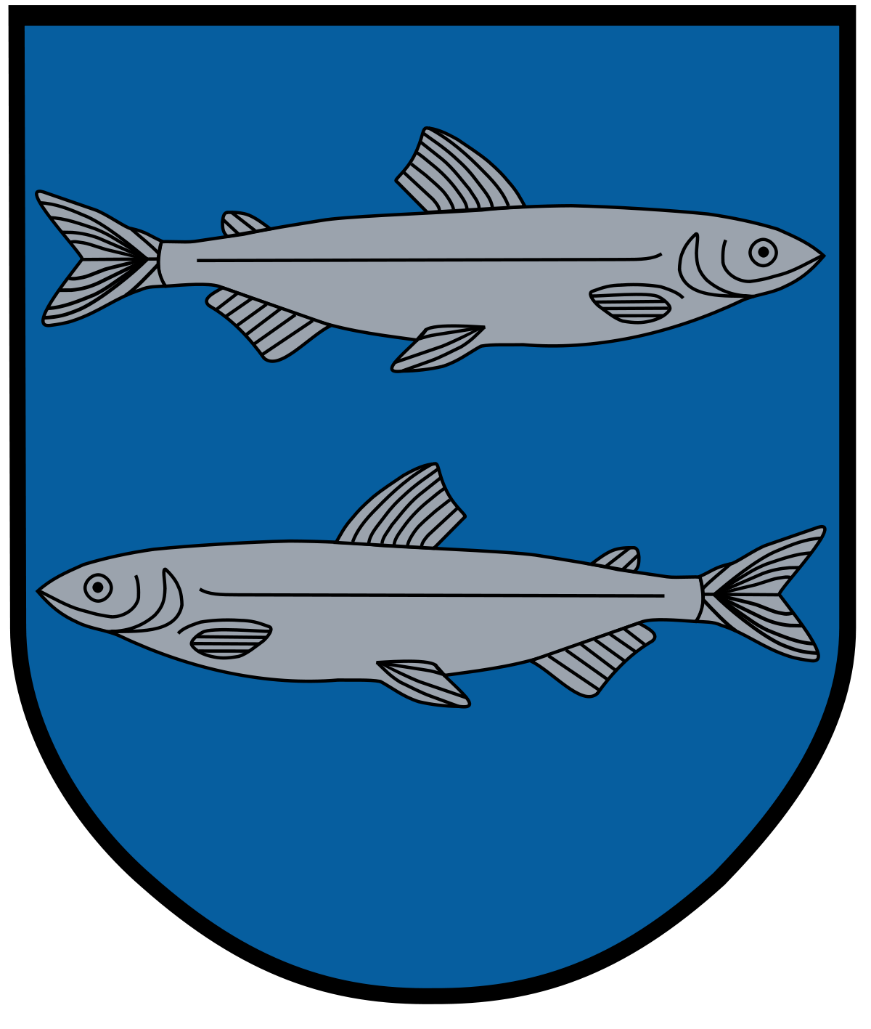 